«Библиотечный эрудит» - конкурс, в котором библиотекари могут продемонстрировать уровень своего профессионального мастерства, достигнутый годами работы в библиотеке. Этот конкурс – прекрасная возможность для талантливых библиотекарей доказать, что они – лучшие в своем деле.Основная цель конкурса – выявление и стимулирование лучших библиотечных работников, поддержка их инновационной и творческой деятельности.В преддверии празднования Международного Женского Дня 5 марта в библиотечном комплексе СКГУ имени М.Козыбаева прошел конкурс профессионального мастерства «Библиотечный эрудит – 2016». В ходе первого конкурса  команды-участники одна за другой предстали перед зрителями с визитными карточками. В конкурсе приняли участие 4 команды:Поскольку конкурс проходил накануне 8 Марта, то заданием второго конкурса «Стихоплеты или Примите наши поздравления» было сочинить поздравление коллегам к 8 Марта из предложенных ведущим рифм:«Поздравляем – желаем, хотим – спешим, праздник – проказник, библиотека – дискотека»,  а пожелания к празднику сложить из первых букв слова «Библиотека».Все команды показали свою оригинальность.Свою эрудицию, быстроту мышления, умение позитивно мыслить конкурсантки продемонстрировали в третьем конкурсе блиц - турнире «Битва интеллектов». Турнир состоял из 2-х частей:1 часть - «Библиотечная мозаика» нужно было ответить на вопросы, связанные с профессиональной деятельностью.2 часть - «Эрудиция» содержала разделы «Литература», «История», «Все обо всем». Блиц-турнир раскрыл библиотекарей не только как профессионалов библиотечного дела, но и показал их знания в области литературы и истории.Четвертый конкурс назывался «Волшебная сила рекламы. В объективе — книга». Нужно было  создать и представить сюжет, посвященный рекламе одной книги. Основной задачей участников было так заинтриговать читателя, чтобы ему захотелось немедленно прочитать предложенную книгу.Нередко о библиотекарях говорят: «И чтец, и певец, и на дуде игрец». Они всё знают и всё умеют. Так вот, наши конкурсантки как раз такие! Пятый конкурс (домашнее задание) - конкурс-перевоплощение - «Библиомаска» или  «Библиотекарь талантлив во всем» отличался креативностью и высоким мастерством! Члены жюри и гости погрузились в атмосферу творчества, неожиданных открытий, удивительных свершений. Каждое выступление конкурсантов - инсценировки, музыкальные номера - как увлекательное путешествие! «Сказка о рыбаке и рыбке», «Маша и три медведя» в новой интерпретации, библиотечные частушки, сценка про почтальона Печкина. Здесь участницы показали свой артистизм и художественное чтение.Подтверждением того, что за скромной внешностью библиотекаря скрываются тонкие творческие натуры стало заключительное задание конкурса  «Книга, не расстанемся с тобой».Оно было самым оригинальным. Хотя песен про библиотекаря нет, зато наши конкурсантки на мотив популярных песен исполнили песни-переделки, максимально вложив в смысл песни все привлекательные стороны профессии библиотекарь. На суд жюри и зрителей были представлены песни на мотив «В лесу родилась елочка», «Ромашки спрятались, поникли лютики», «От улыбки станет всем светлей», «Песня о тревожной молодости».Работа у нас такая,Работа наша простая.Читали бы наши книги,И в залах был бы народ.И снег, и ветер,И книжный огромный фонд,Меня не зарплата –Меня читатель зовет!Все команды-участники выступили достойно. Жюри пришлось немало поработать, чтобы выявить победителей в номинациях:По единому мнению жюри, участники профессионального состязания подтвердили, что они люди творческие и увлеченные, а организация такого конкурса – реализация личностно-творческого потенциала библиотекарей и одна из форм укрепления авторитета библиотек.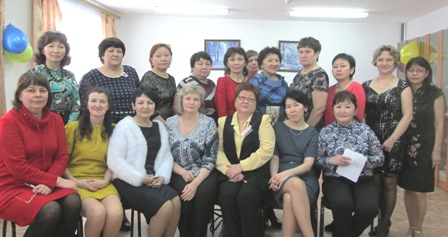 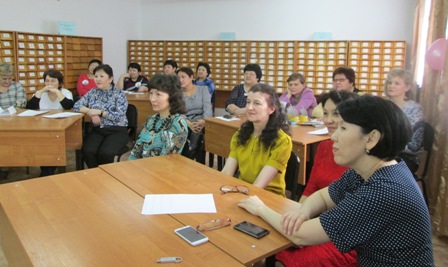 За два с половиной часа наши библиотекари показали чудеса изобретательности, сообразительности, творческого мышления и артистичности.В  состав  жюри вошли: заведующая библиотечным комплексом К.Н.Нурпеисова, заведующая сектором комплектования и обработки  литературы Т.Калантырева.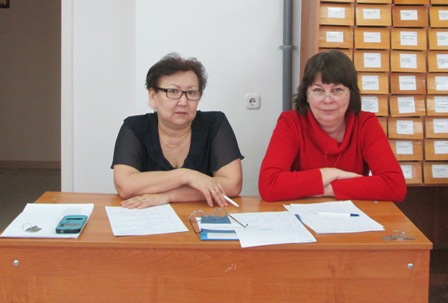 «Соседи»«Sm@iliki»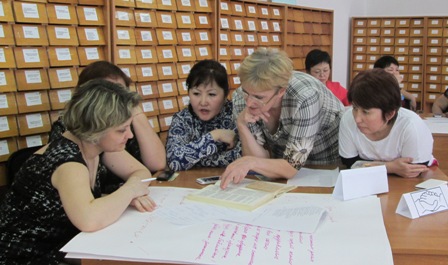 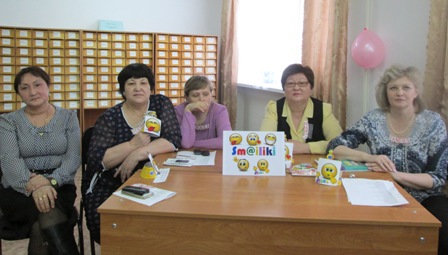 Что же делать,Как нам быть?Чем соседей удивить,То ли стеллажи подвинуть?То ли фонд перетащить…Смайл всегда,Смайл везде,Смайл всегда на высоте!«Витаминки»«Алые паруса»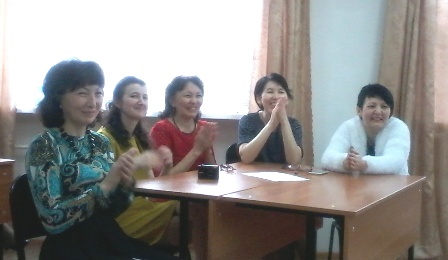 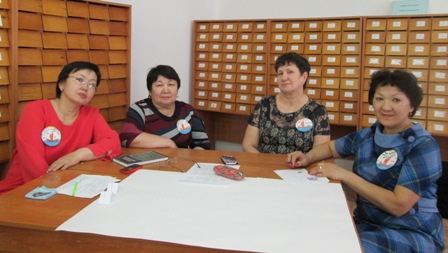 Всякий раз когда едим –о здоровье думаем!Под парусом книги –к новым открытиям!«Sm@iliki»Будьте здоровы,Изящны,БудьтеЛюбимы.Игривы,Обворожительны,Терпеливы,Единственны,Красивы,А еще всем счастья!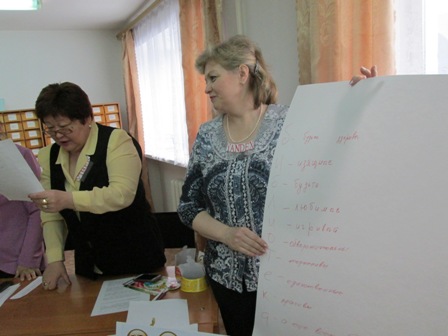 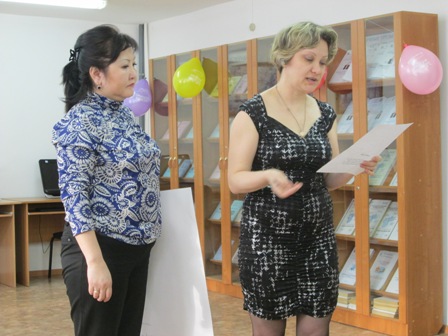 «Соседи»Будьте нежными,И красивыми.Безусловно счастливыми,Любимыми,Идеальными,Обаятельными,Театральными,Если даже беда,Креативными,А еще навсегда позитивными!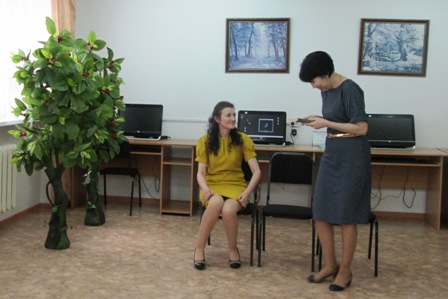 В конкурсе во всей полноте раскрылись глубина и профессионализм наших участников. Они рекламировали книги: «Мир и эрос» (Антология философских текстов о любви», Рогова Е.И. «Эмоции и воля», Х.О.Зар-Адушта «Секреты египетской йоги», Н.Назарбаева «Сындарлы он жыл».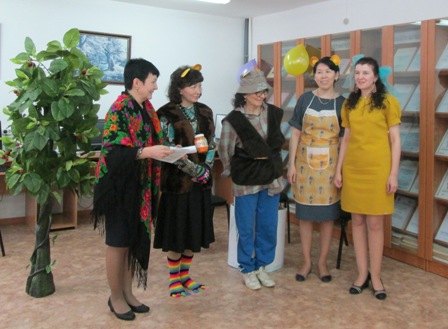 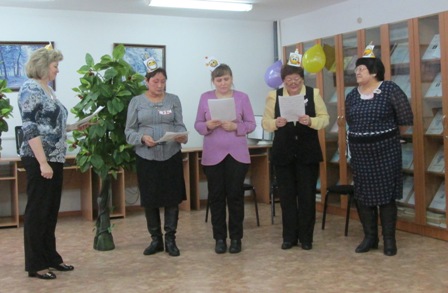 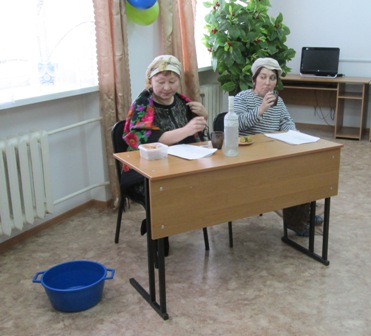 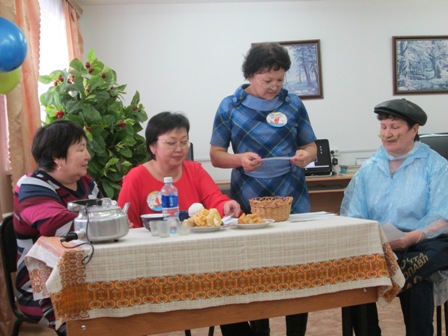 «И мастерство, и вдохновенье» - команда «Витаминки»«Преданность профессии» - команда «Sm@iliki»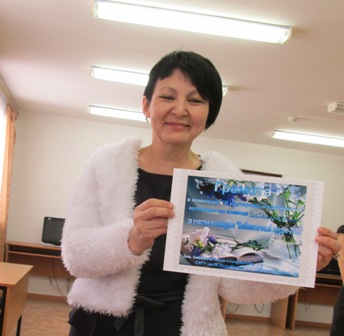 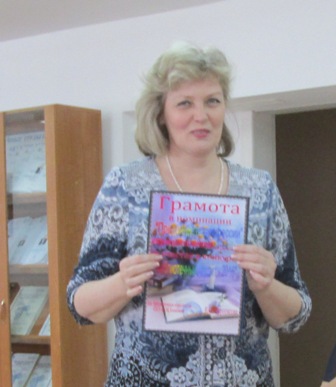 Обладателем Гран-при конкурса «Библиотечный эрудит – 2016» заслуженно стала команда «Соседи»«Скрытый талант» - команда «Алые паруса»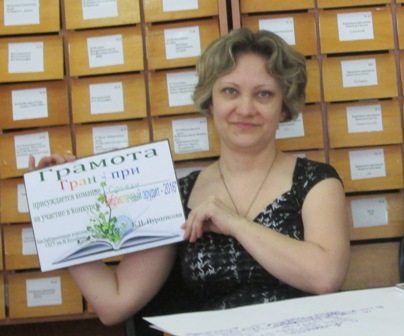 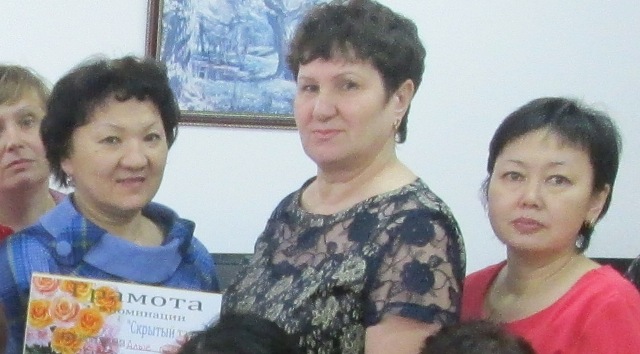 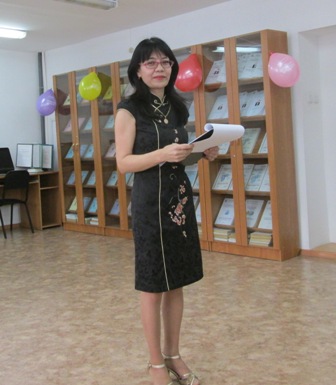 Вела конкурс методист библиотечного комплекса М.Агатаева.